Crashes on Cameras, Environmental and Security screen. Only “Cameras panel” has weblinks to IP cameras. “Environmental panel” has data from a Zwave multi sensor and “ security panel” has data from zwave door sensors, garage sensors and door lock.  Crash is on Iphone 6s- no issues on a web browser or Android.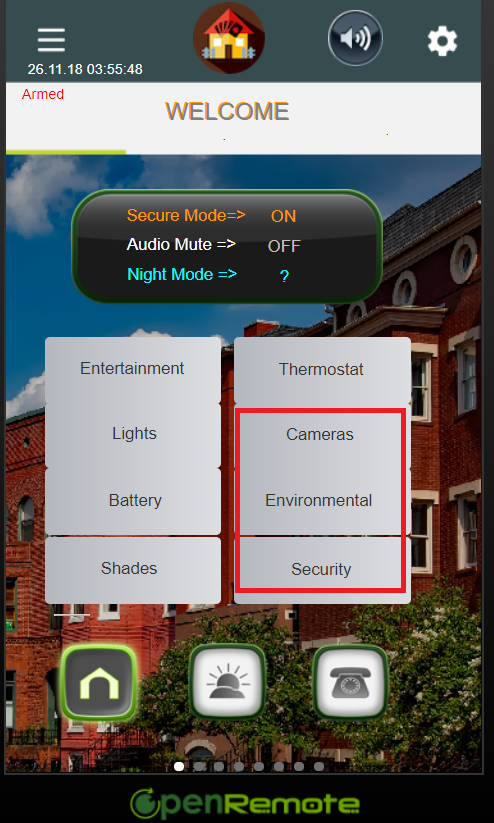 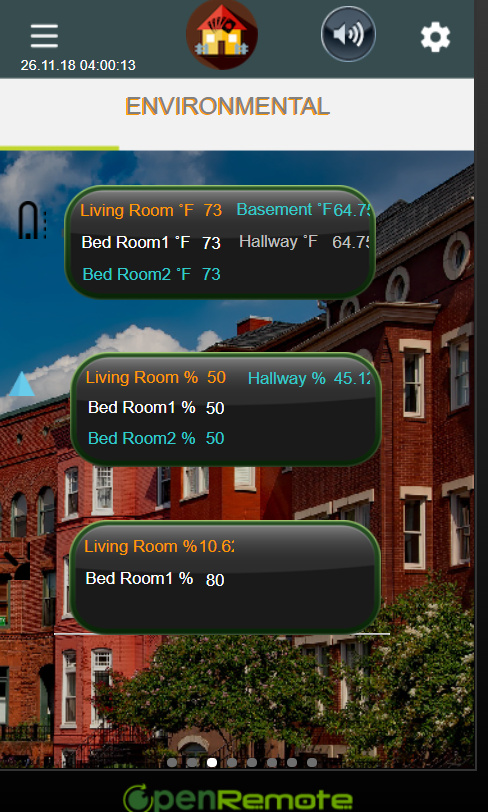 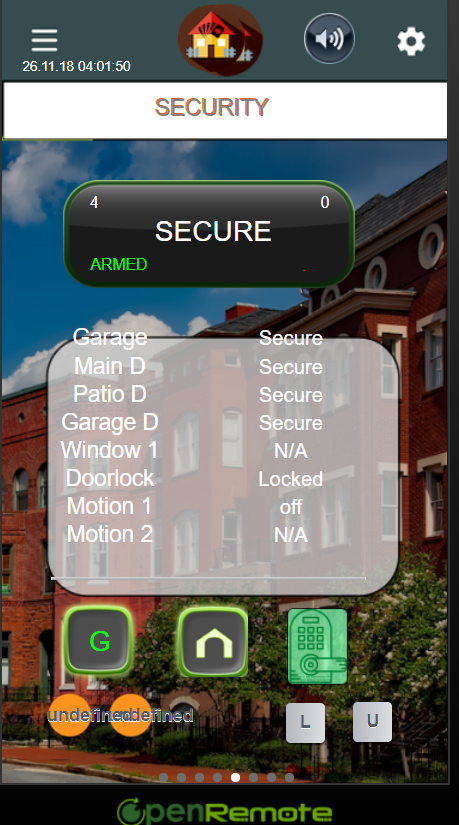 